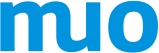 Dodavatel: Lotech design s.r.o. Zlatnická 611000 Praha 1 IČO:  64941612číslo objednávky	NIPEZ	ID	v OlomouciMuzeum umění Olomouc státní příspěvková organizace Denisova 47771 11 Olomouc www.muo.cz info@muo.czxxxx–Bankovní spojení:0044/3/2021	39299000-4 Skleněné výrobkyMUOLX001EHPB	29.03.2021xxxxxxxxČíslo účtu: xxxBIC (SWIFT): xxxObjednáváme u Vás opravu vitrín dle cenové nabídky ze dne 26.3.2021.Přelepení lišt u 32 kusů skel, repase 5 kusů vitrín Lotech CM 40. Doprava vlastní dle domluvy. Termín plnění do 29.6.2021Předpokládaná hodnota: 81 191,00 KčDěkujiMgr. Ondřej Zatloukalředitel Muzea umění OlomoucNa fakturu prosím uveďte číslo objednávkyIBAN: xxxxIČ: 75079950vyřizujexxxxxx ……….……….……….účel, zdůvodnění nákupuOprava vitrín LotechPodpis schvalujícího (vedoucí oddělení, referátu, odboru)xxx……….……….……….Podpis správce rozpočtu potvrzuji, že jsem prověřil(a) připravovanou operaci ustan.§ 13 vyhlášky 416/2004 Sb.Individuální příslib Kčbez DPH:s DPH: 81 191,00xxx……….……….……….datum a podpisObjednávka nad 50.000 bez DPH Schvalující……….……….………. xxx Registr smluvmuzeum umění olomouc / olomouc museum of art / kunstmuseum olmütz / muzeum sztuki w ołomuńcu